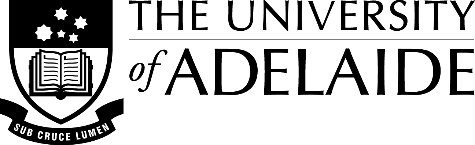 SELECTION CRITERIA Use this form to define the selection criteria for an academic position at the University of Adelaide. Please address the below selection criteria if applying for the Teaching and Research SpecialistPOSITION DETAILSSchool/Branch:School of PsychologyClassificationLevel B – LecturerESSENTIAL MINIMUM CRITERIAA PhD in Psychology.Clearly defined research interests aligned with the School’s research strengths and feasible plans for obtaining funding, with tangible outcomes as demonstrated by outputs.A record of peer-reviewed publications at national and international level.Demonstrated ability to supervise the research of undergraduate, honours or postgraduate students.Demonstrated excellence and innovation in teaching at a tertiary level, including preparation and delivery of lectures, tutorials, demonstrations, and workshops; as well as marking and assessment activities.Demonstrated ability to be adaptable to a changing education environment including time-intensive teaching.Demonstrated ability to undertake the role of course coordinator.Excellent communication and organisational skills.Demonstrated understanding of and commitment to the University of Adelaide’s values and ethics.DESIRED CHARACTERISTICSDemonstrated ability with online coordination and teaching, online learning management systems, and understanding of relevant pedagogy.Full Registration as a Psychologist with the Psychology Board of Australia.Endorsement in an Area of Practice with the Psychology Board of Australia.